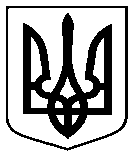 Сумська міська радаВиконавчий комітетРІШЕННЯвід  19.07.2016  № 395На підставі постанови Харківського апеляційного адміністративного суду від 18.05.2016 по справі № 591/8189/15-а, відповідно до Порядку переведення дачних і садових будинків, що відповідають державним будівельним нормам, у жилі будинки, затвердженого постановою Кабінету Міністрів України               від 29.04.2015 № 321, керуючись статтею 31 Закону України «Про місцеве самоврядування в Україні», виконавчий комітет Сумської міської ради ВИРІШИВ:            Перевести дачний будинок загальною площею 107,4 кв.м. у садівничому товаристві «Хімік-1», м. Суми, ділянка № Х, який є власністю громадянки 1, в жилий за умови підписання із власницею земельної ділянки угоди про вилучення частини земельної ділянки на суспільні потреби в разі будівництва дороги.Міський голова                                                                                       О. М. ЛисенкоКривцов А.В. 700-100Розіслати: Войтенко В.В., Кривцов А.В., Голопьоров Р.В.Про переведення дачного (садового) будинку у жилий будинок